Domácí úkoly od 11. 1. 20219. A OBČANSKÁ VÝCHOVA – Z přílohy vypracujte cvičení č. 15 a 17. společně si je zkontrolujeme na online výuce.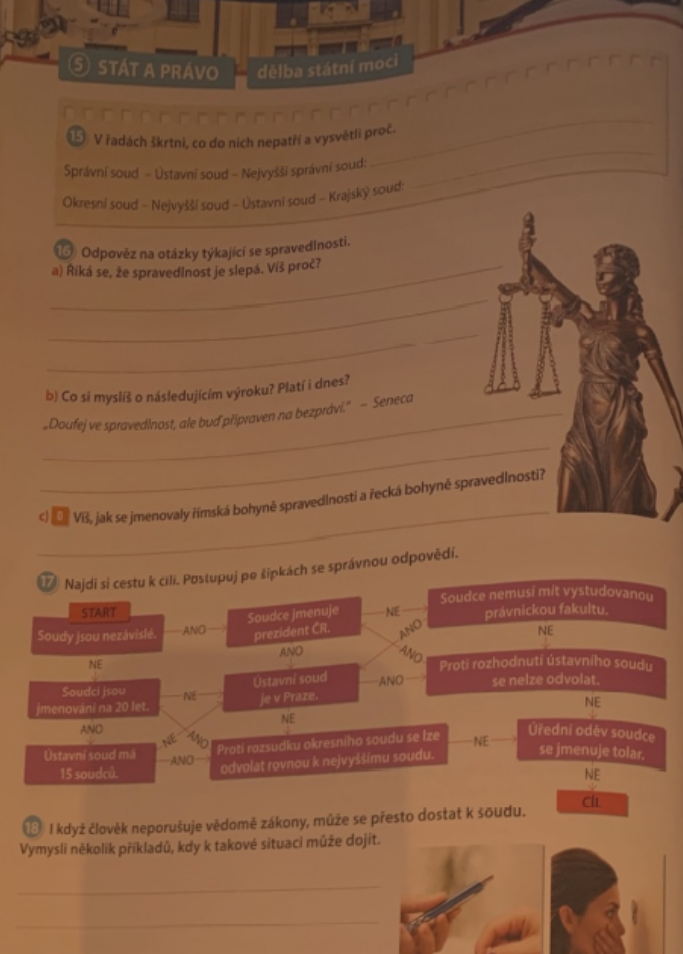 